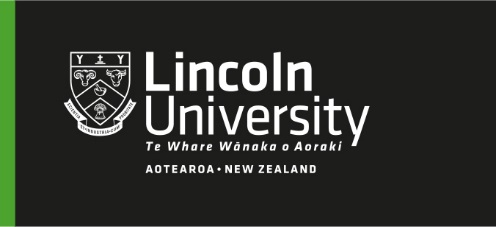               Lincoln University / Northwest A&F University4 week English + Wine Science ProgrammeStart: 22 January 2019; End: 15 February 2019Mon (21 Jan)Tue (22 Jan)Wed (23 Jan)Thu (24 Jan)Fri (25 Jan)Sat (26 Jan)Week 19:00am – 3:00pmWelcomeEnrolmentOrientationCampus TourWelcome Party9:00am – 12:00pmField TripCity Tour12 – 2:00pmLunch2pm-4pmAcademic English9:00am – 12:00pmAcademic English12 – 2:00pmLunch2pm-4pmAcademic English9:00am – 12:00pmField TripMuseum Trip12 – 2:00pmLunch2pm-4pmSpecial LectureNZ History (Maori)Host Family WeekendMon(28 Jan)Tue(29 Jan)Wed(30 Jan)Thu(31 Jan)Fri(1 Feb)Sat(2 Feb)Week 29:00am – 12:00pmAcademic English12 – 2:00pmLunch2pm-4pmAcademic English9:00am – 12:00pmAcademic English12 – 2:00pmLunch2pm-4pmAcademic English9:00am – 12:00pmViticulture 112 – 2:00pmLunch2pm-4pmViticulture 29:00am – 12:00pmViticulture 312-2:00pm Lunch2pm-4pmViticulture 49:00am – 12:00pmViticulture 512-2:00pm LunchFree afternoonHost Family WeekendMon(4 Feb)Tue(5 Feb)Wed(6 Feb)Thu(7 Feb)Fri(8 Feb)Sat(9 Feb)Week 39:00am – 12:00pmOenology 112-2:00pm Lunch2pm-4pmOenology 29:00am – 12:00pmOenology 312 – 2:00pmLunch2pm-4pmOenology 4Public holiday9:00am – 3:00pmField trip to WaiparaDeparting from Lincoln at 9am, and return back to Lincoln around 3pm. Bring lunch.9:00am – 12:00pmOenology 512 – 2:00pmLunchFree afternoonHost Family WeekendMon(11 Feb)Tue(12 Feb)Wed(13 Feb)Thu(14 Feb)Fri(15 Feb)Sat(16 Feb)Week 49:00am – 12:00pmField TripBotanical Gardens12 – 2:00pmLunch2pm-4pmSpecial LectureNZ Environment9:00am – 12:00pmCross-cultural Communication12 – 2:00pmLunch2pm-4pmFree9:00am – 12:00pmPresentation Practice and Preparation12 – 2:00pmLunch2pm-4pmKiwi Sports9:00am – 12:00pmStudent Presentations12 – 2:00pmLunch2pm-4pmFree9:00am-12:00pmCertificate CeremonyFarewell LunchDepart Christchurch